ΔΕΛΤΙΟ ΤΥΠΟΥΘέμα: «Υποβολή αιτήσεων γιακατ’ αποκοπή ενίσχυση των Παραγωγών Οινοποιήσιμων Αμπελιών στο πλαίσιο  του μέτρου της πρώιμης συγκομιδήςτου προγράμματος στήριξης του αμπελοοινικού τομέα οικ. Έτους 2019-2021, σύμφωνα με το άρθρο47 του Καν. (Ε.Ε.) 1308/2013 του Ευρωπαϊκού Κοινοβουλίου και του Συμβουλίου»Σχετ.:	Hυπ’ άριθμ. 1031/105581/ 19-4-2021Y.A.  του ΥΠΑΑΤ 	Από τη Διεύθυνση Αγροτικής Οικονομίας της Περιφέρειας Ανατολικής Μακεδονίας &Θράκης ανακοινώνεται ότι από 22 έως 29 Απριλίου 2021θα γίνεται στις κατά τόπους Διευθύνσεις Αγροτικής Οικονομίας και Κτηνιατρικής των Περιφερειακών Ενοτήτων η υποβολή αιτήσεων για την ενίσχυση των Παραγωγών Οινοποιήσιμων Αμπελιών στο πλαίσιο  του μέτρου της πρώιμης συγκομιδής.	Δικαιούχοι της στήριξης του προγράμματος είναι Φυσικά ή Νομικά πρόσωπα, Ομάδες και Οργανώσεις Παραγωγών, που καλλιεργούν οινοποιήσιμες ποικιλίες αμπέλου. Επιλέξιμες δράσεις για την συμμετοχή στο πρόγραμμα θεωρούνται μόνο η χειρωνακτική ή η μηχανική απομάκρυνση των σταφυλιών που δεν έχουν ακόμη ωριμάσει, στο σύνολο της εκμετάλλευσης ή σε τμήμα αυτής υπό την προϋπόθεση ότι η πρώιμη συγκομιδή πραγματοποιείται σε ολόκληρα αγροτεμάχια και ότι καμία ποσότητα της συγκομιδής δεν έχει παραμείνει στον αμπελώνα πέραν της ορισμένης στην ΥΑ καταληκτικής ημερομηνίας ανάλογα με την περιοχή.	Περισσότερες πληροφορίες αναφορικά με το έντυπο υπόδειγμα της αίτησης, τη διαδικασία υποβολής της, τη διαδικασία αξιολόγησης, βαθμολόγησης και κατάταξης, τη διαδικασία έγκρισης και τη διαδικασία καταβολής της οικονομικής ενίσχυσης, οι ενδιαφερόμενοι μπορούν να αναζητήσουν από τις Διευθύνσεις Αγροτικής Οικονομίας και Κτηνιατρικής των Περιφερειακών Ενοτήτων και την ιστοσελίδα της Περιφέρειας ΑΜΘ (www.pamth.gov.gr) 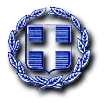 Κομοτηνή22-04-2021Αριθ. Πρωτ.:98338/822ΕΛΛΗΝΙΚΗ ΔΗΜΟΚΡΑΤΙΑΠΕΡΙΦΕΡΕΙΑ ΑΝΑΤ. ΜΑΚΕΔΟΝΙΑΣ-ΘΡΑΚΗΣΓΕΝΙΚΗ ΔΙΕΥΘΥΝΣΗ ΠΕΡΙΦΕΡΕΙΑΚΗΣΑΓΡΟΤΙΚΗΣ ΟΙΚΟΝΟΜΙΑΣ ΚΑΙ ΚΤΗΝΙΑΤΡΙΚΗΣΔΙΕΥΘΥΝΣΗ ΑΓΡΟΤΙΚΗΣ ΟΙΚΟΝΟΜΙΑΣΤαχ. Δ/ση        : Δημοκρατίας 1Ταχ. Κωδ.       : 691 00ΚΟΜΟΤΗΝΗΠληροφορίες : Ι.Αμαξόπουλος,Ν.ΚολάτσοςΤηλέφωνο      : 2531350443TELEFAX      :2531350483e-mail:dao@pamth.gov.grΠρος: 1.Γραφείο Τύπου ΠΑΜΘ για ΜΜΕ.2.ΔΑΟΚ των Π.Ε                    3. Δήμους της Περιφέρειας.     Ε.Π.Ο Αν. Προϊστάμενοςτης ΔιεύθυνσηςΝΙΚΟΛΑΟΣ ΚΟΛΑΤΣΟΣΓΕΩΠΟΝΟΣ